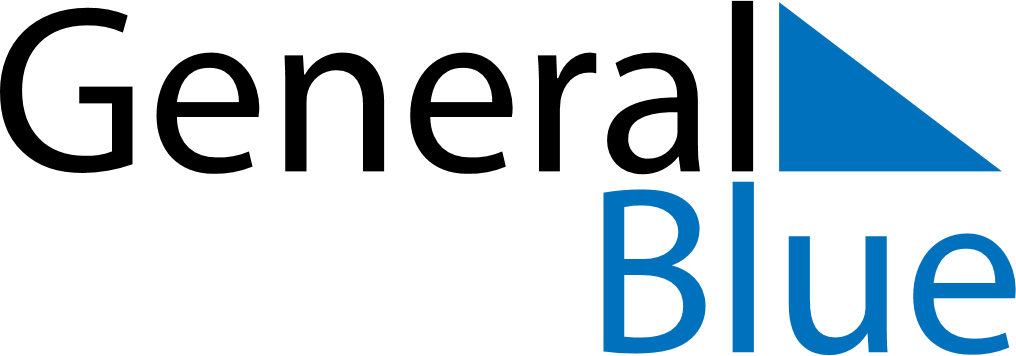 July 2024July 2024July 2024ColombiaColombiaMondayTuesdayWednesdayThursdayFridaySaturdaySunday1234567Saints Peter and Paul89101112131415161718192021Independence Day22232425262728293031